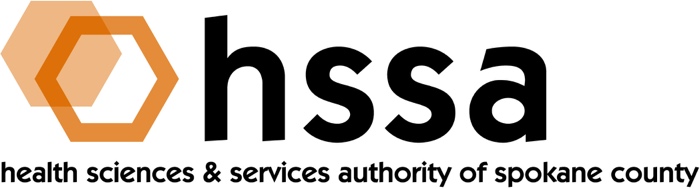 HSSA BOARD MEETINGWednesday, March 17, 2021 -- 3–5 PMVia Zoom AGENDA Welcome – Jason Thackston Board Chair					(03 min.) Establish Quorum, Confirm Agenda						Action Items									Approve Feb, 10, 2021 Special Meeting Board Minutes	Action RequiredApprove 2021 Amended Budget					Action Required	OtherBoard Chair’s Report						     (30 – 45 min.)Quorum establishedApprove February 10, 2021 Special  Board Meeting Minutes Bond Reissuance Settlement Update Introduce guest Lars Gilberts, University District, who will provide an update on the DistrictIndividual Board members Updates (given the pandemic and infrequency of meetings)Election of Officers – Vice Chair, Finance Chair, Grants Chair (latter not vacant)Future HSSA Planning (whole Board or subcommittee)Executive Director’s Report (In packet)			Finance Committee Report – Jason/Gaylene				(5 min.)
A. Financial Report February 2021 Approve Amended 2021 BudgetGrants Committee Report – Mike Wilson				Legal Report – Laura McAloonExecutive Committee (if necessary)Other Business AdjournmentThe next meeting of the HSSA Board is Wednesday, June 16 March 17, June 16, Remaining dates for your calendars are September 15 and December 15.